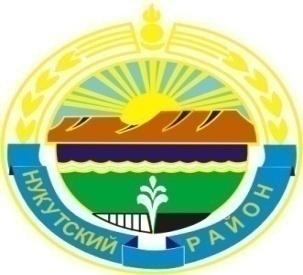 МУНИЦИПАЛЬНОЕ  ОБРАЗОВАНИЕ «НУКУТСКИЙ  РАЙОН»АДМИНИСТРАЦИЯМУНИЦИПАЛЬНОГО ОБРАЗОВАНИЯ «НУКУТСКИЙ РАЙОН»ПОСТАНОВЛЕНИЕот  03 октября 2014 года		              № 565      		                 п. НовонукутскийО внесении изменений и дополнений в Положение об организации и проведении конкурса на замещениевакантной должности руководителя образовательного учреждения муниципального образования «Нукутский район»В соответствии с Федеральным законом от 29.12.2012 г. № 273-ФЗ «Об образовании в Российской Федерации», руководствуясь ст. 35 Устава муниципального образования «Нукутский район», Администрация ПОСТАНОВЛЯЕТ:Внести в Положение об организации и проведении конкурса на замещение вакантной должности руководителя образовательного учреждения муниципального образования «Нукутский район» (далее – Положение), утвержденного постановлением Администрации муниципального образования «Нукутский район» от 10.06.2013 г. № 275 следующие изменения: В пункте 1 Положения слова «в соответствии с Законом Российской Федерации «Об образовании» от 10.07.1992 г. № 3266-1» заменить словами «в соответствии со ст. 51 Федерального закона Российской Федерации от 29.12.2012 г. № 273-ФЗ «Об образовании в Российской Федерации».Пункт 6 раздела 2 Положения изложить в новой редакции:«6. Организатор конкурса выполняет следующие функции:- формирует конкурсную комиссию по проведению Конкурса (далее - Конкурсная комиссия) и утверждает её состав;- размещает информационное сообщение в средствах массовой информации в сети «Интернет» и на официальном сайте Управления образования о проведении Конкурса  за 30 календарных дней до объявленной даты проведения Конкурса;- принимает заявки от Кандидатов, ведёт их учёт в журнале регистрации;- проверяет правильность оформления заявок Кандидатов и перечень прилагаемых к ним документов;- передаёт в Конкурсную комиссию поступившие заявления Кандидатов с прилагаемыми к ним документами по окончании срока приёма конкурсных документов.».Пункт 9 раздела 2 Положения изложить в новой редакции:«9. Для участия в Конкурсе Кандидаты представляют в Управление образования в установленный срок следующие документы:	- заявление установленной формы (Приложение № 2);- собственноручно заполненную анкету по форме, установленной уполномоченным Правительством Российской Федерации федеральным органом исполнительной власти (Распоряжение Правительства Российской Федерации от 26 мая 2005 г. № 667-р) с приложением фотографии размером 3 х 4 см;- копию паспорта (паспорт предъявляется лично по прибытии на конкурс);- копию трудовой книжки или иные документы, подтверждающие трудовую (служебную) деятельность гражданина;- копии документов о профессиональном образовании, о дополнительном профессиональном образовании, о присвоении ученой степени, ученого звания, заверенные нотариально или кадровыми службами по месту работы (службы);- справку о наличии (отсутствии) судимости, в том числе погашенной и снятой, и (или) факта уголовного преследования либо о прекращении уголовного преследования;- иные документы, предусмотренные в информационном сообщении.         Паспорт или иной документ, удостоверяющий личность, предъявляются лично на заседании Конкурсной комиссии.Несвоевременное представление документов, представление их не в полном объеме или с нарушением правил оформления являются основанием для отказа гражданину в их приёме.».Пункт 10 Положения исключить.В пункте 16 Положения слова «и представления Программы» исключить.Пункт 20 Положения исключить. В пункте 23 Положения слова «утверждает Программу победителя Конкурса» исключить.Приложения №№1, 4, 6 к Положению изложить в новой редакции (Приложение № №1, 2, 3).Опубликовать настоящее постановление в печатном издании «Официальный курьер» и разместить на официальных сайтах Муниципального казенного учреждения «Управление образования администрации муниципального образования «Нукутский район» и муниципального образования «Нукутский район».Контроль за исполнением настоящего постановления возложить на заместителя мэра муниципального образования «Нукутский район» по социальным вопросам М.П. Хойлову.          Мэр                                                                                С.Г. ГомбоевПриложение № 1к постановлению Администрации МО«Нукутский район» от 03.10.2014 г. № 565Приложение № 1
к Положению об организации и проведении конкурса на замещение вакантной должности руководителя образовательного учреждениямуниципального образования «Нукутский район»
Информационное сообщение о проведении конкурса1.Муниципальное казенное учреждение «Управление образования администрации муниципального образования «Нукутский район» объявляет конкурс на замещение вакантной должности руководителя_______________________________________________                                                                                                                                                       (полное наименование образовательного учреждения)2.Местонахождение образовательного учреждения:_____________________________________________________________________________________________________________________________________________________________________________________________________________________К кандидату на замещение указанной вакантной должности предъявляются следующие требования: ___________________________________________________________________ наличие высшего профессионального образования по специальности -__________________________________________________________________________________________________________________________________________________________ стаж работы по специальности не менее пяти лет, в том числе стаж работы на руководящих должностях не менее пяти лет________________________________________________________________________________________________________________________________________________________;опыт работы в сфере деятельности учреждения_______________________________________________________________________________________________________________________________________________________________________________________________;4. Прием документов осуществляется по адресу:______________________________________________________________________________________________________________________________________________________________________________________________Контактное лицо   _____________________________________________________________                                                                         (Ф.И.О., должность)Телефон:______________________________________________________________________5. Начало приема заявок от кандидатов на участие в конкурсе в  _________часов   ________мин. «____»___________20____г., окончание в ________часов ________мин.6.Адрес, по которому Кандидат может ознакомиться с иными сведениями конкурса__________________________________________________________________________________________________________________________________________________________7. Для участия в конкурсе кандидат представляет следующие документы:
-  Заявление на участие в конкурсе; - Заверенные в установленном порядке копии трудовой книжки;-   Копии документов о профессиональном образовании, дополнительном профессиональном образовании;- Согласие на обработку персональных данных;- Справку о наличии (отсутствии) судимости, в том числе погашенной и снятой, и (или) факта уголовного преследования либо о прекращении уголовного преследования;- Паспорт или иной документ, удостоверяющий личность, предъявляются лично на заседании Конкурсной комиссии.8. Основные условия трудового договора:______________________________________________________________________________________________________________________9. Конкурс состоится «___»____________20___г. в ______ч.в помещении по адресу:______________________________________________________________________________________________________________________________________10. Форма проведения конкурса - собеседование.11. Порядок определения победителя конкурса:_________________________________________________________________________________________________________________12. Итоги конкурса будут подведены: «___»____________20__г. о чем участники конкурса будут письменно уведомлены в течение трех рабочих дней.13.Представление документов по истечении срока приема заявок от кандидатов на участие в конкурсе, представление их в неполном объеме или с нарушением правил оформления являются основанием для отказа кандидату в их приеме.Приложение № 2к постановлению Администрации МО«Нукутский район» от 03.10.2014 г. № 565Приложение № 4
к Положению об организации и проведении конкурса на замещение вакантной должности руководителя образовательного учреждения муниципального образования «Нукутский район»ПРОТОКОЛ заседания конкурсной комиссии для проведения конкурса на замещение вакантной должности руководителя ____________________________________________________                                                (наименование образовательного учреждения)от «___»__________20__г.                                                                                                  №____ПРИСУТСТВОВАЛИ:__________________________________________________________
__________________________________________________________________________________________________________________________________________________________  (Фамилии и инициалы председателя, заместителя председателя, секретаря и членов конкурсной комиссии)ПОВЕСТКА:О проведении конкурса на замещение вакантной должности руководителя _________________________________________________________________________________________                                                  (полное наименование образовательного учреждения)путем индивидуального собеседования участников конкурса.     Документы участников конкурса представлены членам комиссии для ознакомления.     Предложены для собеседования следующие вопросы:_________________________________________________________________________________________________________ РЕШЕНИЕ: 1.Признать победителем конкурса на замещение вакантной должности руководителя_________________________________________________________________________________(полное наименование образовательного учреждения)_____________________________________________________________________________(Ф.И.О. победителя конкурса)2.Признать участником конкурса на замещение должности руководителя______________________________________________________________________________________________________________________________________________,(полное наименование образовательного учреждения)занявшим второе место, _____________________________________________________________________________________________________________________________________(Ф.И.О. участника конкурса)3. Секретарю комиссии сообщить_______________________________________________(Ф.И.О., участников)о результатах конкурса в письменной форме в 5-дневный срок со дня принятия решения  конкурсной комиссией.Председатель комиссии:         _______________________  ___________________________                                                                     (подпись)                                          (расшифровка подписи)Члены комиссии:                    _______________________  ____________________________                                                           (подпись)                                          (расшифровка подписи)                                                   _______________________  ____________________________                                                           (подпись)                                          (расшифровка подписи)                                                   _______________________  ____________________________                                                           (подпись)                                          (расшифровка подписи)Секретарь:                                 _______________________  ____________________________                                                                        (подпись)                                          (расшифровка подписи)Приложение № 3к постановлению Администрации МО«Нукутский район» от 03.10.2014 г. № 565Приложение № 6
к Положению об организации и проведении конкурса на замещение вакантной должности руководителя образовательного учреждения муниципального образования «Нукутский район»Оценочная картаучастника конкурса на замещение вакантной должности руководителя           _____________________________________________________________________________(наименование образовательного учреждения) _____________________________________________________________________________(Ф.И.О. конкурсанта)* Каждый критерий оценивается по 3- балльной шкале.  Председатель комиссии:                _____________    _______________                                                                                 (подпись)            (расшифровка)Члены конкурсной комиссии:         _____________    _______________                                                                                 (подпись)            (расшифровка)Секретарь:                                          _____________    _______________                                                                                 (подпись)            (расшифровка)Дата заполнения карты:              «___» ___________ 20_____ г. № п/п         Наименование критерияКоличество баллов*Личные и деловые качестваЛичные и деловые качестваЛичные и деловые качества1.Организаторские способности2.Самоорганизация3.Коммуникабельность4.Компетентность5.Предприимчивость6.Умение видеть перспективу7. Умение слушать людей8. Широта кругозораИТОГО:ИТОГО: